Will for Wildlife Registration Form – 2018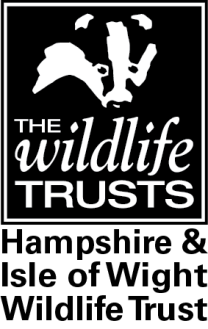 Please complete this form and send it to us at F.A.O Stephanie Watson, Hampshire and Isle of Wight Wildlife Trust, Beechcroft House, Vicarage Lane, Curdridge, Hampshire, SO32 2DP Or email it directly to Steph.Watson@hiwwt.org.uk. If you have not already received it we will send you our legacy enquiry pack.We hope you enjoy and benefit from our Will for Wildlife scheme, please feel free to contact us if you have any enquiries or feedback.Thank you for registering for our Will for Wildlife Service and considering supporting local wildlife through a gift in your WillWe will be sharing this form with your chosen solicitor. Your details  will only be used for the purposes of the Will for Wildlife scheme. 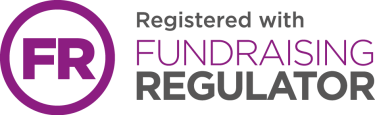 Your chosen participating solicitorHIWWT membership number (if appropriate)Full nameFull addressPostcode:Email addressTelephone number